Scrie pe stegulețul fiecărui copil numărul indicat:  Radu: cel mai mic număr scris cu patru cifre identice;  Mara: cel mai mare număr par de patru cifre;   Matei: cel mai mic număr scris cu patru cifre diferite;  Ada: cel mai mare număr de patru cifre, scris cu cifre ce reprezintă numere consecutive așezate crescător.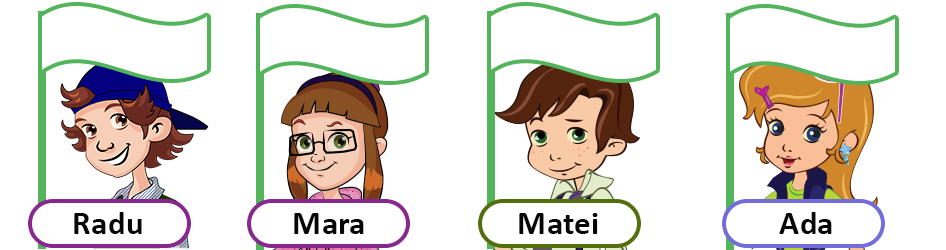 Ordonează:crescător numerele:  2 284;  984; 2 248; 4 284; 4 248.___________________________________________________________________________descrescător numerele: 1 011; 9 011; 1 101; 1 109; 9 100.____________________________________________________________________________crescător numai numerele care se pot rotunji la 3 200:  3 244; 3 266; 3 198; 3 174; 3 205.    _____________________________________________________________________________Mara are un joc cu prinți și prințese. Pentru a ajunge la palat, prințul trebuie să treacă de câteva „încercări”. Calculează operațiile, pentru a-l ajuta să depășească fiecare obstacol.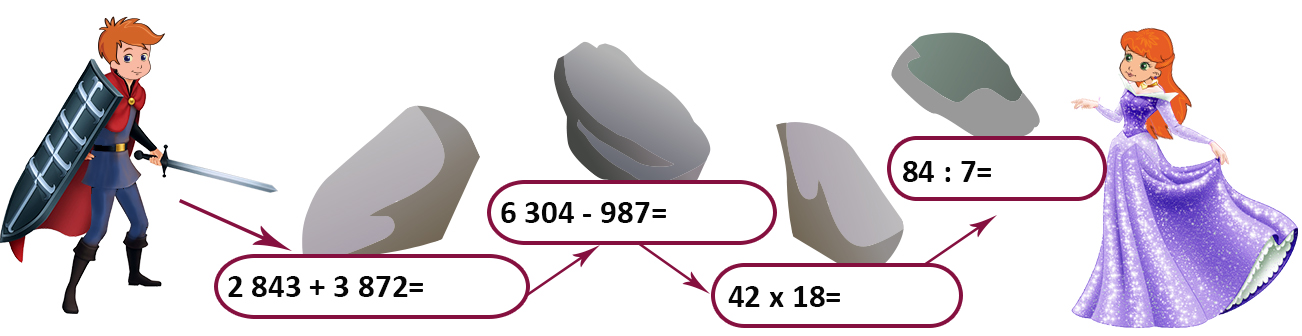 Fluturașii s-au așezat peste tema lui Radu. Află ce număr ascunde fiecare fluture:984 +  = 2753              – 990 = 552            5 x  = 95            : 7 = 124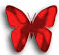 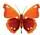 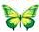 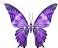 Elevii unei școli au ajutat la împădurirea unei suprafețe de teren. Partea reprezentată cu culoarea verde a fost plantată cu stejari, pe suprafața reprezentată cu galben s-au plantat fagi, iar cu roșu a fost reprezentată partea pe care s-au plantat mesteceni. Ce fracție din întregul teren ocupă fiecare tip de arbori?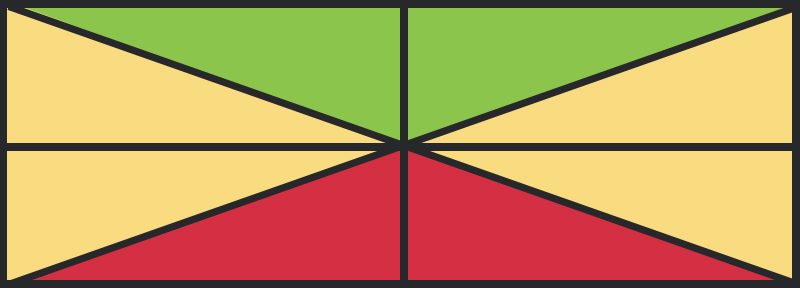 Rezolvă următoarea problemă cu plan, apoi scrie rezolvarea și sub forma unui singur exercițiu: Elevii clasei a IV-a au organizat o excursie de trei zile. În prima zi au parcurs 167 km, iar în a doua zi de două ori mai mulți. Știind că întreg circuitul măsoară 689 de kilometri, să se afle câți kilometri au parcurs în cea de-a treia zi.Două surori au economisit împreună 78 de lei pentru a cumpăra un cadou de ziua mamei. Ana a avut cu 14 lei mai mulți decât Ema. Câți lei a economisit fiecare?MATRICEA DE SPECIFICAŢII:BAREMUL DE CORECTARE ȘI APRECIEREÎNREGISTRAREA REZULTATELOR MATRICEA  ITEM-ELEVREZULTATE OBȚINUTE LA NIVELUL CLASEICALIFICATIVE OBŢINUTE LA NIVELUL CLASEIINTERPRETAREA REZULTATELORPROBLEME IDENTIFICATE ÎN SCOPUL STABILIRII MĂSURILOR DEREGLARE/ AMELIORARE:Nr. crtComportamenteCunoaştereÎnţelegereAplicareAnalizăSintezăEvaluareC1 – determinarea  unor numere naturale mai mici decât  10 000, ale căror cifre îndeplinesc condiții dateI1C2 – ordonarea crescătoare/ descrescătoare a unor numere naturale mai mici decât 10 000I2C3 – efectuarea operațiilor de adunare, scădere, înmulțire și împărțireI3C4 – determinarea unui număr necunoscut dintr-o operație aritmetică folosind modelul balanței sau proba operației respectiveI4C5 – identificarea unor fracții subunitare având ca suport o reprezentare grafică a întreguluiI5C6 –rezolvarea de probleme prin operațiile aritmetice cunoscuteI6C7 – rezolvarea de probleme prin metoda reprezentării grafice I7TotalTotal14, 29%28,57%28,57%28,57%ItemulFoarte bineBineSuficient1Identifică toate cele patru numere cerute.Identifică trei numere.Identifică 1-2 numere. 2Ordonează corect toate cele trei șiruri de numere.Ordonează corect două șiruri de numere.Ordonează corect un singur șir de numere.3Rezolvă corect cele patru operații aritmetice.Rezolvă corect trei operații aritmetice.Rezolvă corect două operații aritmetice.4Calculează corect 4 numere necunoscute din operația de adunare, scădere, înmulțire, respectiv împărțire. Calculează corect 3 numere necunoscute din operația de adunare, scădere, înmulțire, respectiv împărțire.Calculează corect 1-2 numere necunoscute din operația de adunare, scădere, înmulțire, respectiv împărțire.5Scrie corect cele trei fracții reprezentate.Scrie corect două fracții reprezentate.Scrie corect  o singură fracție reprezentată.6Redactează corect planul de rezolvare, efectuează calculele fără erori și scrie rezolvarea problemei sub forma unei expresii numerice.Redactează corect planul de rezolvare și efectuează calculele fără erori sauscrie rezolvarea problemei sub forma unei expresii numerice. Redactează corect planul de rezolvare sauefectuează calculele fără erori. 7Reprezintă grafic datele problemei, scrie corect planul de rezolvare, identifică operațiile implicate și le rezolvă corect.Reprezintă grafic datele problemei și scrie corect planul de rezolvare saureprezintă grafic datele problemei și identifică operațiile implicate.Reprezintă grafic datele problemei.Nr.crt.                       ItemulNumele elevuluiCalificativCalificativCalificativCalificativCalificativCalificativCalificativCalificativ/         lucrareNr.crt.                       ItemulNumele elevului   I 1I 2I 3I 4I 5I 6I 7Calificativ/         lucrareNr. de elevi care au obținut cel puțin calificativul suficientConţinuturi / ObiectiveComportament  1Comportament  1Comportament  1Comportament  2Comportament  2Comportament  2Comportament  3Comportament  3Comportament  3Comportament  4Comportament  4Comportament  4Comportament  5Comportament  5Comportament  5Comportament  6Comportament  6Comportament  6Comportament  7Comportament  7Comportament  7Nivel de realizareFBBSFBBSFBBSFBBSFBBSFBBSFBBSNr. de elevi care au realizat obiectiveleNr. de elevi care nu au realizat obiectivele       (care au obţinut calificativul Insuficient)Foarte bineBineSuficientInsuficient Nr. elevi%ComportamenteDescrierea problemei identificateNumele şi prenumele elevilor care întâmpină dificultateaMăsuri propuse pentru reglareC11.2.C21.2.C3C4C5